日本化学キューエイ株式会社 行依頼日　　　　　年　　　月　　　日食品安全マネジメントシステム審査費用見積依頼書(1/3)＊ご記入いただきましたお客様の個人情報は、法令に基づいて見積もりに係る連絡・調整並びに弊社審査　　　　　　及び関連業務に利用させていただきます。１．担当者（連絡窓口）事業所名　　　　　　　　                                                     所属・職位                                                                氏名                                                                　　　　　　　　　　　電話　　　　　　　　　　　　　　　　  　　　ＦＡＸ　　　　　　　　　　 　　 　 　　　　　　　　　　　　　　　Ｅ-mail　　　　　　　　　　　　　　　　　　　　　　　　　　　　　　　　　　　　　　　　　　住所　〒　　　　　　　　　　　　　　　　　　　　　　　　　　　　　　　　　　　 　　　　　  　　　２．見積り提出期限 　　　　　　月 　　　　　　日　　　　※お見積もりに1週間程お時間をいただく場合がございます。　　提出方法　　　郵送　　　 ＦＡＸ     Ｅ-mail３．認証希望時期　　  　　　　　年  　　　　月頃　（  受審日 　 認証書取得）４．（1）適用範囲となる業務内容適用範囲、アウトソース、安全な製品の計画については、代表例でご記入くださいサイトが複数存在する場合には、3ページ目（3/3）にご記入ください① 製品群、サービス　　　　　　　　　　　　　　　　　　　　　　　　　　　　　　　　　　　 　　　　　②　主要顧客　　　　　　　　　　　　　　　　　　　　　　　　　　　　　　　　　　　　　　　　　　 　　　③　業務内容　　　　　　　　　　　　　　　　　　　　　　　　　　　　　　　　　　　　　　　　 　　　　　(2)アウトソースの内容　　　　　　　　　　　　　　　　　　　　　　　　　　　　　　　　　　　　　　　　 　(3)安全な製品の計画概要① 生産ライン数　　　　　　          ② フローダイアグラム数　　　　　　③ ＨＡＣＣＰスタディ　　　　　       　④サービス業態の数　　 　　　(4)カテゴリ分野別紙　表A.1フードチェーンカテゴリを参照して、3ページ目（3/3）にご記入ください食品安全マネジメントシステム審査費用見積依頼書(2/3)５．取得済み規格　　ISO9001：2015    ISO14001：2015    ISO45001:2018　 ISO27001:2013　　その他（ 　　                  　）６．コンサルタントと契約されていますか？　　　いいえ　　　　はい　会社名：　　　　　　　　　　　　　　　　　　　　　　　　　　　　　　　契約期間：　　　年　　　月　　　日～　　　年　　　月　　　日（７．移管のお客様のみご記入ください）　　現在の審査登録機関名 　　　　　　　　　　　　　　　　　　　　　　　　　　　　　　　　　 　　初回登録：　　　　　　年 　　　　　　月 　　　　　　日　　有効期限：　　　　　　年 　　　　　　月 　　　　　　日　　次回の審査：　維持審査（ｻｰﾍﾞｲﾗﾝｽ）/第　　　回目〔 　　　　年 　　　月　実施予定〕　　　           更新審査/〔 　　　　年 　　　月　実施予定〕　　８．そ　の　他　（補足事項、ご質問等があればご記入ください）　９．受審サイト（3ページ目（3/3）にご記入ください）１０．認証範囲には客先で行う作業、サービスがありますか？　　　　はい　　　　　　　内容：　　　　　　　　　　　　　　　　　　　　　　　　　　　　　　　　　　　　　　　　　　　　　　　　　　　　　　　    いいえ****************************************************************************　　【ＪＣＱＡ使用欄】　・分類：                                      　    　　　             　・シフト　　　　　：  有　　 無      　　　　　　                          ・一時的サイト ：  有　　 無 　　　　　         　　　  　　　　　　　　　　　　　・人数つき組織図の入手 ：  済　 　 未了　（未了の場合は第1段階までに入手のこと）  　→　 追加入手済み　（　　　　年　　月　　日）　　  食品安全マネジメントシステム審査費用見積依頼書(3/3)１１．受審サイト※欄が足りない場合はコピーしてお使いください。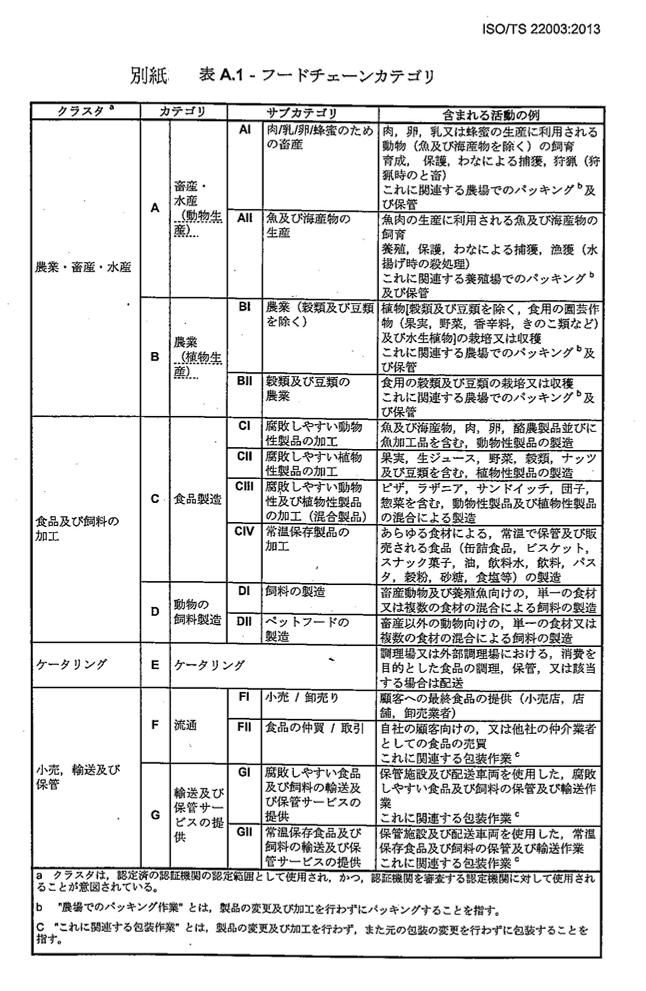 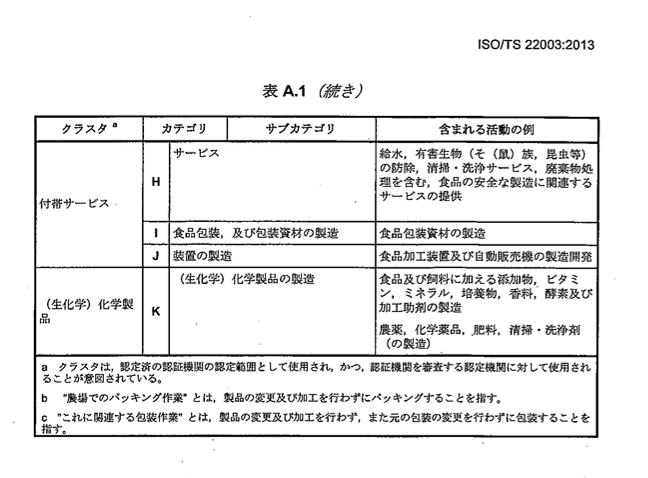 ・人数つき組織図を添付してください工場・事業所・支店・営業所など工場・事業所・支店・営業所など工場・事業所・支店・営業所など工場・事業所・支店・営業所など工場・事業所・支店・営業所など人数（従事者）人数（従事者）人数（従事者）人数（従事者）人数（従事者）工場・事業所・支店・営業所など工場・事業所・支店・営業所など工場・事業所・支店・営業所など工場・事業所・支店・営業所など工場・事業所・支店・営業所など従業員従業員従業員その他　（派遣・パート含）その他　（派遣・パート含）1中央機能組織名称：　　　　　　　　　　　　　　　　　　　　　　　　　　　　　　　　　 　　　　　　　所在地：〒　　　　　　　　　　　　　　　　　　　　　　　　　　　　　　　 　 　　　　最寄りの駅：　　　　　　　　　　　　　　　　　　交代勤務： あり 　 なし名称：　　　　　　　　　　　　　　　　　　　　　　　　　　　　　　　　　 　　　　　　　所在地：〒　　　　　　　　　　　　　　　　　　　　　　　　　　　　　　　 　 　　　　最寄りの駅：　　　　　　　　　　　　　　　　　　交代勤務： あり 　 なし名称：　　　　　　　　　　　　　　　　　　　　　　　　　　　　　　　　　 　　　　　　　所在地：〒　　　　　　　　　　　　　　　　　　　　　　　　　　　　　　　 　 　　　　最寄りの駅：　　　　　　　　　　　　　　　　　　交代勤務： あり 　 なし名称：　　　　　　　　　　　　　　　　　　　　　　　　　　　　　　　　　 　　　　　　　所在地：〒　　　　　　　　　　　　　　　　　　　　　　　　　　　　　　　 　 　　　　最寄りの駅：　　　　　　　　　　　　　　　　　　交代勤務： あり 　 なし名称：　　　　　　　　　　　　　　　　　　　　　　　　　　　　　　　　　 　　　　　　　所在地：〒　　　　　　　　　　　　　　　　　　　　　　　　　　　　　　　 　 　　　　最寄りの駅：　　　　　　　　　　　　　　　　　　交代勤務： あり 　 なし1中央機能組織(1)適用範囲となる業務内容　　　　　　　　　　①製品群、サービス　　　　　　　　　　　　　　　　　　　　　　　　　②主要顧客　　　　　　　　　　　　　　　　　　 ③業務内容　　　　　　　　　　　　　　　　　 　　　　　　　　　　　　(2)アウトソースの内容　　　　　　　　　　　　　　　　　　　　(3) 安全な製品の計画概要①生産ライン数　　　　　　　     ②フローダイアグラム数 　　　　 ③ＨＡＣＣＰスタディ　　　　　　　　④サービス業態の数 　　　　　　　　　　　　　(4) カテゴリ分野　カテゴリ　　　　　　　サブカテゴリ　　　　　　(1)適用範囲となる業務内容　　　　　　　　　　①製品群、サービス　　　　　　　　　　　　　　　　　　　　　　　　　②主要顧客　　　　　　　　　　　　　　　　　　 ③業務内容　　　　　　　　　　　　　　　　　 　　　　　　　　　　　　(2)アウトソースの内容　　　　　　　　　　　　　　　　　　　　(3) 安全な製品の計画概要①生産ライン数　　　　　　　     ②フローダイアグラム数 　　　　 ③ＨＡＣＣＰスタディ　　　　　　　　④サービス業態の数 　　　　　　　　　　　　　(4) カテゴリ分野　カテゴリ　　　　　　　サブカテゴリ　　　　　　(1)適用範囲となる業務内容　　　　　　　　　　①製品群、サービス　　　　　　　　　　　　　　　　　　　　　　　　　②主要顧客　　　　　　　　　　　　　　　　　　 ③業務内容　　　　　　　　　　　　　　　　　 　　　　　　　　　　　　(2)アウトソースの内容　　　　　　　　　　　　　　　　　　　　(3) 安全な製品の計画概要①生産ライン数　　　　　　　     ②フローダイアグラム数 　　　　 ③ＨＡＣＣＰスタディ　　　　　　　　④サービス業態の数 　　　　　　　　　　　　　(4) カテゴリ分野　カテゴリ　　　　　　　サブカテゴリ　　　　　　(1)適用範囲となる業務内容　　　　　　　　　　①製品群、サービス　　　　　　　　　　　　　　　　　　　　　　　　　②主要顧客　　　　　　　　　　　　　　　　　　 ③業務内容　　　　　　　　　　　　　　　　　 　　　　　　　　　　　　(2)アウトソースの内容　　　　　　　　　　　　　　　　　　　　(3) 安全な製品の計画概要①生産ライン数　　　　　　　     ②フローダイアグラム数 　　　　 ③ＨＡＣＣＰスタディ　　　　　　　　④サービス業態の数 　　　　　　　　　　　　　(4) カテゴリ分野　カテゴリ　　　　　　　サブカテゴリ　　　　　　(1)適用範囲となる業務内容　　　　　　　　　　①製品群、サービス　　　　　　　　　　　　　　　　　　　　　　　　　②主要顧客　　　　　　　　　　　　　　　　　　 ③業務内容　　　　　　　　　　　　　　　　　 　　　　　　　　　　　　(2)アウトソースの内容　　　　　　　　　　　　　　　　　　　　(3) 安全な製品の計画概要①生産ライン数　　　　　　　     ②フローダイアグラム数 　　　　 ③ＨＡＣＣＰスタディ　　　　　　　　④サービス業態の数 　　　　　　　　　　　　　(4) カテゴリ分野　カテゴリ　　　　　　　サブカテゴリ　　　　　　(1)適用範囲となる業務内容　　　　　　　　　　①製品群、サービス　　　　　　　　　　　　　　　　　　　　　　　　　②主要顧客　　　　　　　　　　　　　　　　　　 ③業務内容　　　　　　　　　　　　　　　　　 　　　　　　　　　　　　(2)アウトソースの内容　　　　　　　　　　　　　　　　　　　　(3) 安全な製品の計画概要①生産ライン数　　　　　　　     ②フローダイアグラム数 　　　　 ③ＨＡＣＣＰスタディ　　　　　　　　④サービス業態の数 　　　　　　　　　　　　　(4) カテゴリ分野　カテゴリ　　　　　　　サブカテゴリ　　　　　　(1)適用範囲となる業務内容　　　　　　　　　　①製品群、サービス　　　　　　　　　　　　　　　　　　　　　　　　　②主要顧客　　　　　　　　　　　　　　　　　　 ③業務内容　　　　　　　　　　　　　　　　　 　　　　　　　　　　　　(2)アウトソースの内容　　　　　　　　　　　　　　　　　　　　(3) 安全な製品の計画概要①生産ライン数　　　　　　　     ②フローダイアグラム数 　　　　 ③ＨＡＣＣＰスタディ　　　　　　　　④サービス業態の数 　　　　　　　　　　　　　(4) カテゴリ分野　カテゴリ　　　　　　　サブカテゴリ　　　　　　(1)適用範囲となる業務内容　　　　　　　　　　①製品群、サービス　　　　　　　　　　　　　　　　　　　　　　　　　②主要顧客　　　　　　　　　　　　　　　　　　 ③業務内容　　　　　　　　　　　　　　　　　 　　　　　　　　　　　　(2)アウトソースの内容　　　　　　　　　　　　　　　　　　　　(3) 安全な製品の計画概要①生産ライン数　　　　　　　     ②フローダイアグラム数 　　　　 ③ＨＡＣＣＰスタディ　　　　　　　　④サービス業態の数 　　　　　　　　　　　　　(4) カテゴリ分野　カテゴリ　　　　　　　サブカテゴリ　　　　　　(1)適用範囲となる業務内容　　　　　　　　　　①製品群、サービス　　　　　　　　　　　　　　　　　　　　　　　　　②主要顧客　　　　　　　　　　　　　　　　　　 ③業務内容　　　　　　　　　　　　　　　　　 　　　　　　　　　　　　(2)アウトソースの内容　　　　　　　　　　　　　　　　　　　　(3) 安全な製品の計画概要①生産ライン数　　　　　　　     ②フローダイアグラム数 　　　　 ③ＨＡＣＣＰスタディ　　　　　　　　④サービス業態の数 　　　　　　　　　　　　　(4) カテゴリ分野　カテゴリ　　　　　　　サブカテゴリ　　　　　　2名称：　　　　　　　　　　　　　　　　　　　　　　　　　　　　　　　　　 　　　　　　　所在地：〒　　　　　　　　　　　　　　　　　　　　　　　　　　　　　　　 　 　　　　最寄りの駅：　　　　　　　　　　　　　　　　　　交代勤務： あり 　 なし名称：　　　　　　　　　　　　　　　　　　　　　　　　　　　　　　　　　 　　　　　　　所在地：〒　　　　　　　　　　　　　　　　　　　　　　　　　　　　　　　 　 　　　　最寄りの駅：　　　　　　　　　　　　　　　　　　交代勤務： あり 　 なし名称：　　　　　　　　　　　　　　　　　　　　　　　　　　　　　　　　　 　　　　　　　所在地：〒　　　　　　　　　　　　　　　　　　　　　　　　　　　　　　　 　 　　　　最寄りの駅：　　　　　　　　　　　　　　　　　　交代勤務： あり 　 なし2(1)適用範囲となる業務内容　　　　　　　　　　①製品群、サービス　　　　　　　　　　　　　　　　　　　　　　　　　②主要顧客　　　　　　　　　　　　　　　　　　 ③業務内容　　　　　　　　　　　　　　　　　　 　　　　　　　　　　　(2)アウトソースの内容　　　　　　　　　　　　　　　　　　　　　　　(3) 安全な製品の計画概要 ①生産ライン数　　　　　　　     ②フローダイアグラム数 　　　　 ③ＨＡＣＣＰスタディ　　　　　　　　④サービス業態の数 　　　　　　　　　　　　　(4)カテゴリ分野　カテゴリ　　　　　　　サブカテゴリ　　　　　　(1)適用範囲となる業務内容　　　　　　　　　　①製品群、サービス　　　　　　　　　　　　　　　　　　　　　　　　　②主要顧客　　　　　　　　　　　　　　　　　　 ③業務内容　　　　　　　　　　　　　　　　　　 　　　　　　　　　　　(2)アウトソースの内容　　　　　　　　　　　　　　　　　　　　　　　(3) 安全な製品の計画概要 ①生産ライン数　　　　　　　     ②フローダイアグラム数 　　　　 ③ＨＡＣＣＰスタディ　　　　　　　　④サービス業態の数 　　　　　　　　　　　　　(4)カテゴリ分野　カテゴリ　　　　　　　サブカテゴリ　　　　　　(1)適用範囲となる業務内容　　　　　　　　　　①製品群、サービス　　　　　　　　　　　　　　　　　　　　　　　　　②主要顧客　　　　　　　　　　　　　　　　　　 ③業務内容　　　　　　　　　　　　　　　　　　 　　　　　　　　　　　(2)アウトソースの内容　　　　　　　　　　　　　　　　　　　　　　　(3) 安全な製品の計画概要 ①生産ライン数　　　　　　　     ②フローダイアグラム数 　　　　 ③ＨＡＣＣＰスタディ　　　　　　　　④サービス業態の数 　　　　　　　　　　　　　(4)カテゴリ分野　カテゴリ　　　　　　　サブカテゴリ　　　　　　(1)適用範囲となる業務内容　　　　　　　　　　①製品群、サービス　　　　　　　　　　　　　　　　　　　　　　　　　②主要顧客　　　　　　　　　　　　　　　　　　 ③業務内容　　　　　　　　　　　　　　　　　　 　　　　　　　　　　　(2)アウトソースの内容　　　　　　　　　　　　　　　　　　　　　　　(3) 安全な製品の計画概要 ①生産ライン数　　　　　　　     ②フローダイアグラム数 　　　　 ③ＨＡＣＣＰスタディ　　　　　　　　④サービス業態の数 　　　　　　　　　　　　　(4)カテゴリ分野　カテゴリ　　　　　　　サブカテゴリ　　　　　　(1)適用範囲となる業務内容　　　　　　　　　　①製品群、サービス　　　　　　　　　　　　　　　　　　　　　　　　　②主要顧客　　　　　　　　　　　　　　　　　　 ③業務内容　　　　　　　　　　　　　　　　　　 　　　　　　　　　　　(2)アウトソースの内容　　　　　　　　　　　　　　　　　　　　　　　(3) 安全な製品の計画概要 ①生産ライン数　　　　　　　     ②フローダイアグラム数 　　　　 ③ＨＡＣＣＰスタディ　　　　　　　　④サービス業態の数 　　　　　　　　　　　　　(4)カテゴリ分野　カテゴリ　　　　　　　サブカテゴリ　　　　　　(1)適用範囲となる業務内容　　　　　　　　　　①製品群、サービス　　　　　　　　　　　　　　　　　　　　　　　　　②主要顧客　　　　　　　　　　　　　　　　　　 ③業務内容　　　　　　　　　　　　　　　　　　 　　　　　　　　　　　(2)アウトソースの内容　　　　　　　　　　　　　　　　　　　　　　　(3) 安全な製品の計画概要 ①生産ライン数　　　　　　　     ②フローダイアグラム数 　　　　 ③ＨＡＣＣＰスタディ　　　　　　　　④サービス業態の数 　　　　　　　　　　　　　(4)カテゴリ分野　カテゴリ　　　　　　　サブカテゴリ　　　　　　(1)適用範囲となる業務内容　　　　　　　　　　①製品群、サービス　　　　　　　　　　　　　　　　　　　　　　　　　②主要顧客　　　　　　　　　　　　　　　　　　 ③業務内容　　　　　　　　　　　　　　　　　　 　　　　　　　　　　　(2)アウトソースの内容　　　　　　　　　　　　　　　　　　　　　　　(3) 安全な製品の計画概要 ①生産ライン数　　　　　　　     ②フローダイアグラム数 　　　　 ③ＨＡＣＣＰスタディ　　　　　　　　④サービス業態の数 　　　　　　　　　　　　　(4)カテゴリ分野　カテゴリ　　　　　　　サブカテゴリ　　　　　　(1)適用範囲となる業務内容　　　　　　　　　　①製品群、サービス　　　　　　　　　　　　　　　　　　　　　　　　　②主要顧客　　　　　　　　　　　　　　　　　　 ③業務内容　　　　　　　　　　　　　　　　　　 　　　　　　　　　　　(2)アウトソースの内容　　　　　　　　　　　　　　　　　　　　　　　(3) 安全な製品の計画概要 ①生産ライン数　　　　　　　     ②フローダイアグラム数 　　　　 ③ＨＡＣＣＰスタディ　　　　　　　　④サービス業態の数 　　　　　　　　　　　　　(4)カテゴリ分野　カテゴリ　　　　　　　サブカテゴリ　　　　　　(1)適用範囲となる業務内容　　　　　　　　　　①製品群、サービス　　　　　　　　　　　　　　　　　　　　　　　　　②主要顧客　　　　　　　　　　　　　　　　　　 ③業務内容　　　　　　　　　　　　　　　　　　 　　　　　　　　　　　(2)アウトソースの内容　　　　　　　　　　　　　　　　　　　　　　　(3) 安全な製品の計画概要 ①生産ライン数　　　　　　　     ②フローダイアグラム数 　　　　 ③ＨＡＣＣＰスタディ　　　　　　　　④サービス業態の数 　　　　　　　　　　　　　(4)カテゴリ分野　カテゴリ　　　　　　　サブカテゴリ　　　　　　3名称：　　　　　　　　　　　　　　　　　　　　　　　　　　　　　　　　　 　　　　　　　所在地：〒　　　　　　　　　　　　　　　　　　　　　　　　　　　　　　　 　 　　　　最寄りの駅：　　　　　　　　　　　　　　　　　　交代勤務： あり 　 なし名称：　　　　　　　　　　　　　　　　　　　　　　　　　　　　　　　　　 　　　　　　　所在地：〒　　　　　　　　　　　　　　　　　　　　　　　　　　　　　　　 　 　　　　最寄りの駅：　　　　　　　　　　　　　　　　　　交代勤務： あり 　 なし3(1)適用範囲となる業務内容　　　　　　　　　　①製品群、サービス　　　　　　　　　　　　　　　　　　　　　　　　　②主要顧客　　　　　　　　　　　　　　　　　　 ③業務内容　　　　　　　　　　　　　 　　　　　　　　　　　　　　　　(2)アウトソースの内容　　　　　　　　　　　　　　　　　　　　　　　(3) 安全な製品の計画概要 ①生産ライン数　　　　　　　      ②フローダイアグラム数 　　　　 ③ＨＡＣＣＰスタディ　　　　　　　　　④サービス業態の数 　　　　　　　　　　　　　(4)カテゴリ分野　カテゴリ　　　　　　　サブカテゴリ　　　　　　(1)適用範囲となる業務内容　　　　　　　　　　①製品群、サービス　　　　　　　　　　　　　　　　　　　　　　　　　②主要顧客　　　　　　　　　　　　　　　　　　 ③業務内容　　　　　　　　　　　　　 　　　　　　　　　　　　　　　　(2)アウトソースの内容　　　　　　　　　　　　　　　　　　　　　　　(3) 安全な製品の計画概要 ①生産ライン数　　　　　　　      ②フローダイアグラム数 　　　　 ③ＨＡＣＣＰスタディ　　　　　　　　　④サービス業態の数 　　　　　　　　　　　　　(4)カテゴリ分野　カテゴリ　　　　　　　サブカテゴリ　　　　　　(1)適用範囲となる業務内容　　　　　　　　　　①製品群、サービス　　　　　　　　　　　　　　　　　　　　　　　　　②主要顧客　　　　　　　　　　　　　　　　　　 ③業務内容　　　　　　　　　　　　　 　　　　　　　　　　　　　　　　(2)アウトソースの内容　　　　　　　　　　　　　　　　　　　　　　　(3) 安全な製品の計画概要 ①生産ライン数　　　　　　　      ②フローダイアグラム数 　　　　 ③ＨＡＣＣＰスタディ　　　　　　　　　④サービス業態の数 　　　　　　　　　　　　　(4)カテゴリ分野　カテゴリ　　　　　　　サブカテゴリ　　　　　　(1)適用範囲となる業務内容　　　　　　　　　　①製品群、サービス　　　　　　　　　　　　　　　　　　　　　　　　　②主要顧客　　　　　　　　　　　　　　　　　　 ③業務内容　　　　　　　　　　　　　 　　　　　　　　　　　　　　　　(2)アウトソースの内容　　　　　　　　　　　　　　　　　　　　　　　(3) 安全な製品の計画概要 ①生産ライン数　　　　　　　      ②フローダイアグラム数 　　　　 ③ＨＡＣＣＰスタディ　　　　　　　　　④サービス業態の数 　　　　　　　　　　　　　(4)カテゴリ分野　カテゴリ　　　　　　　サブカテゴリ　　　　　　(1)適用範囲となる業務内容　　　　　　　　　　①製品群、サービス　　　　　　　　　　　　　　　　　　　　　　　　　②主要顧客　　　　　　　　　　　　　　　　　　 ③業務内容　　　　　　　　　　　　　 　　　　　　　　　　　　　　　　(2)アウトソースの内容　　　　　　　　　　　　　　　　　　　　　　　(3) 安全な製品の計画概要 ①生産ライン数　　　　　　　      ②フローダイアグラム数 　　　　 ③ＨＡＣＣＰスタディ　　　　　　　　　④サービス業態の数 　　　　　　　　　　　　　(4)カテゴリ分野　カテゴリ　　　　　　　サブカテゴリ　　　　　　(1)適用範囲となる業務内容　　　　　　　　　　①製品群、サービス　　　　　　　　　　　　　　　　　　　　　　　　　②主要顧客　　　　　　　　　　　　　　　　　　 ③業務内容　　　　　　　　　　　　　 　　　　　　　　　　　　　　　　(2)アウトソースの内容　　　　　　　　　　　　　　　　　　　　　　　(3) 安全な製品の計画概要 ①生産ライン数　　　　　　　      ②フローダイアグラム数 　　　　 ③ＨＡＣＣＰスタディ　　　　　　　　　④サービス業態の数 　　　　　　　　　　　　　(4)カテゴリ分野　カテゴリ　　　　　　　サブカテゴリ　　　　　　(1)適用範囲となる業務内容　　　　　　　　　　①製品群、サービス　　　　　　　　　　　　　　　　　　　　　　　　　②主要顧客　　　　　　　　　　　　　　　　　　 ③業務内容　　　　　　　　　　　　　 　　　　　　　　　　　　　　　　(2)アウトソースの内容　　　　　　　　　　　　　　　　　　　　　　　(3) 安全な製品の計画概要 ①生産ライン数　　　　　　　      ②フローダイアグラム数 　　　　 ③ＨＡＣＣＰスタディ　　　　　　　　　④サービス業態の数 　　　　　　　　　　　　　(4)カテゴリ分野　カテゴリ　　　　　　　サブカテゴリ　　　　　　(1)適用範囲となる業務内容　　　　　　　　　　①製品群、サービス　　　　　　　　　　　　　　　　　　　　　　　　　②主要顧客　　　　　　　　　　　　　　　　　　 ③業務内容　　　　　　　　　　　　　 　　　　　　　　　　　　　　　　(2)アウトソースの内容　　　　　　　　　　　　　　　　　　　　　　　(3) 安全な製品の計画概要 ①生産ライン数　　　　　　　      ②フローダイアグラム数 　　　　 ③ＨＡＣＣＰスタディ　　　　　　　　　④サービス業態の数 　　　　　　　　　　　　　(4)カテゴリ分野　カテゴリ　　　　　　　サブカテゴリ　　　　　　(1)適用範囲となる業務内容　　　　　　　　　　①製品群、サービス　　　　　　　　　　　　　　　　　　　　　　　　　②主要顧客　　　　　　　　　　　　　　　　　　 ③業務内容　　　　　　　　　　　　　 　　　　　　　　　　　　　　　　(2)アウトソースの内容　　　　　　　　　　　　　　　　　　　　　　　(3) 安全な製品の計画概要 ①生産ライン数　　　　　　　      ②フローダイアグラム数 　　　　 ③ＨＡＣＣＰスタディ　　　　　　　　　④サービス業態の数 　　　　　　　　　　　　　(4)カテゴリ分野　カテゴリ　　　　　　　サブカテゴリ　　　　　　合計人数（人）合計人数（人）合計人数（人）合計人数（人）